Name:	    				Period:		Job 37: Solving Quadratic w Quadratic Formula    .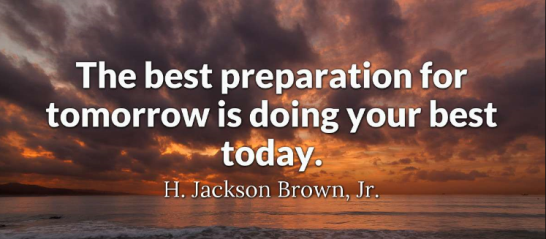 Part 1: Lesson 9-6 TextbookPage 393:  15, 19, 21, 23, 30, 31		 Part 2:  Algebra Regents Questions –Which equation has the same solutions as ?			(3) 			(4) A student was given the equation  to solve by completing the square.  The first step that was written is shown below.The next step in the student’s process was .State the value of  that creates the perfect square trinomial.Explain how  is determined.What are the roots of the equation ?			(3) 			(4) Keith determines the zeros of the function  to be  and .  What could be Keith’s function?		(3) 		(4) On the axes below, graph .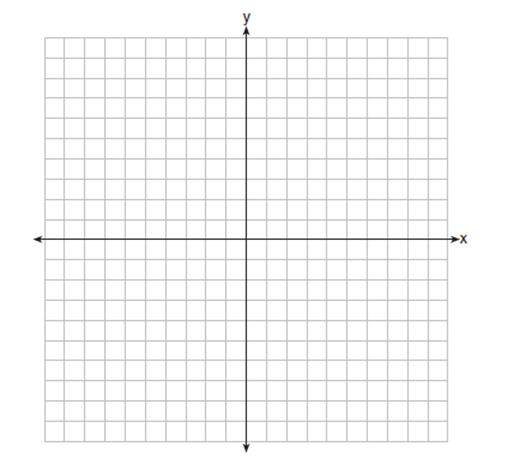 If , how is the graph of  translated to the graph of ?If , how is the graph of  translated to the graph of ?Determine and state whether the sequence  displays exponential behavior.  Explain how you arrived at your decision.Solve for :  .   State if the solution is rational or irrational and why.Given , determine the largest integer value of  when /